MOD	EUR/44A16/1RÉSOLUTION 146 (RÉV. )Examen La Conférence de plénipotentiaires de l'Union internationale des télécommunications (),rappelant)	l'article 25 de la Constitution de l'UIT sur les conférences mondiales des télécommunications internationales (CMTI);)	le numéro 48 de l'article 3 de la Convention de l'UIT "Autres conférences et assemblées";d)	le rapport final du Groupe d'experts sur le Règlement des télécommunications internationales (Groupe d'experts sur le RTI),décide______________Conférence de plénipotentiaires (PP-22)
Bucarest, 26 septembre – 14 octobre 2022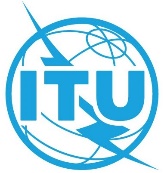 SÉANCE PLÉNIÈREAddendum 16 au
Document 44-F9 août 2022Original: anglaisétats Membres de la Conférence européenne des Administrations 
des postes et télécommunications (CEPT)états Membres de la Conférence européenne des Administrations 
des postes et télécommunications (CEPT)ECP 18 – RéVISION de la RéSOLUTION 146:ECP 18 – RéVISION de la RéSOLUTION 146:Examen et révision périodiques du Règlement 
des télécommunications internationalesExamen et révision périodiques du Règlement 
des télécommunications internationales